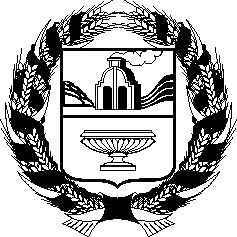 АЛТАЙСКОЕ КРАЕВОЕ ЗАКОНОДАТЕЛЬНОЕ СОБРАНИЕПОСТАНОВЛЕНИЕг. БарнаулАлтайское краевое Законодательное Собрание ПОСТАНОВЛЯЕТ:1. Одобрить Соглашение о межпарламентском сотрудничестве между Алтайским краевым Законодательным Собранием и Законодательным Собранием Красноярского края.2. Настоящее постановление вступает в силу со дня его принятия.№О Соглашении о межпарламент-ском сотрудничестве между Алтай-ским краевым Законодательным Собранием и Законодательным Собранием Красноярского края ПроектПредседатель Алтайского краевого Законодательного СобранияА.А. Романенко